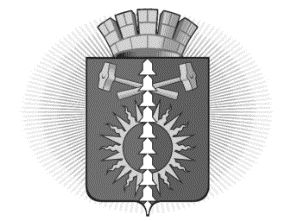 АДМИНИСТРАЦИЯ  ГОРОДСКОГО ОКРУГА ВЕРХНИЙ ТАГИЛПОСТАНОВЛЕНИЕг. Верхний ТагилОб утверждении Плана проведения оценки фактического воздействия муниципальных нормативных актов городского округа Верхний Тагил на 2023 годВ соответствии с Законом Свердловской области от 14.07.2014 № 74-ОЗ «Об оценке регулирующего воздействия проектов нормативных правовых актов, экспертизе нормативных правовых актов, установлении и оценке применения обязательных требований в Свердловской области», постановлением администрации городского округа Верхний Тагил от 30.12.2015 № 1429 «О проведении оценки регулирующего воздействия проектов нормативных правовых актов городского округа Верхний Тагил и экспертизы нормативных правовых актов городского округа Верхний Тагил», руководствуясь Уставом городского округа Верхний Тагил, Администрация городского округа Верхний ТагилПОСТАНОВЛЯЕТ:1. Утвердить План проведения оценки фактического воздействия муниципальных нормативных актов городского округа Верхний Тагил на 2023 год (приложение).2. Настоящее постановление опубликовать на официальном сайте городского округа Верхний Тагил в сети Интернет (www.go-vtagil.ru).Глава городского округа Верхний Тагил                                   В.Г.  КириченкоУтвержденпостановлением администрациигородского округа Верхний Тагилот «    » 12. 2022 года №    План проведения оценки фактического воздействия муниципальных нормативных актов городского округа Верхний Тагил на 2023 год от  19/12.2022                                                                             №    898                                     1. Решение Думы городского округа Верхний Тагил № 19/3 от 16.12.2022г. «Об установлении на 2023 год коэффициента увеличения арендной платы за муниципальное имущество, закрепленное за муниципальными учреждениями на праве оперативного управления»1. Решение Думы городского округа Верхний Тагил № 19/3 от 16.12.2022г. «Об установлении на 2023 год коэффициента увеличения арендной платы за муниципальное имущество, закрепленное за муниципальными учреждениями на праве оперативного управления»Инициатор предложенияОтдел по управлению муниципальным имуществом и земельным ресурсам администрацииРазработчик нормативного правового актаОтдел по управлению муниципальным имуществом и земельным ресурсам администрацииСроки проведения экспертизы нормативного правового актаII квартал 2023 годаСрок проведения публичных консультаций по нормативному правовому актуВ течение 20 дней со дня, указанного в уведомлении о проведении публичных консультаций2. Решение Думы городского округа Верхний Тагил № 19/4 от 16.12.2022г. «Об установлении на 2023 год коэффициента увеличения арендной платы за пользование объектами муниципальной собственности городского округа Верхний Тагил»2. Решение Думы городского округа Верхний Тагил № 19/4 от 16.12.2022г. «Об установлении на 2023 год коэффициента увеличения арендной платы за пользование объектами муниципальной собственности городского округа Верхний Тагил»Инициатор предложенияОтдел по управлению муниципальным имуществом и земельным ресурсам администрацииРазработчик нормативного правового актаОтдел по управлению муниципальным имуществом и земельным ресурсам администрацииСроки проведения экспертизы нормативного правового актаII квартал 2023 годаСрок проведения публичных консультаций по нормативному правовому актуВ течение 20 дней со дня, указанного в уведомлении о проведении публичных консультаций3. Решение Думы городского округа Верхний Тагил № 19/5 от 16.12.2022г. «Об установлении на 2023 год коэффициента увеличения платы по договорам на размещение нестационарного торгового объекта на территории городского округа Верхний Тагил3. Решение Думы городского округа Верхний Тагил № 19/5 от 16.12.2022г. «Об установлении на 2023 год коэффициента увеличения платы по договорам на размещение нестационарного торгового объекта на территории городского округа Верхний ТагилИнициатор предложенияОтдел по управлению муниципальным имуществом и земельным ресурсам администрацииРазработчик нормативного правового актаОтдел по управлению муниципальным имуществом и земельным ресурсам администрацииСроки проведения экспертизы нормативного правового актаII квартал 2023 годаСрок проведения публичных консультаций по нормативному правовому актуВ течение 20 дней со дня, указанного в уведомлении о проведении публичных консультаций4. Решение Думы городского округа Верхний Тагил № 19/6 от 16.12.2022г. «Об установлении на 2023 год коэффициента увеличения, применяемого при расчете арендной платы за земельные участки, находящиеся в собственности городского округа Верхний Тагил, расположенные на территории городского округа Верхний Тагил и предоставленные в аренду без торгов»4. Решение Думы городского округа Верхний Тагил № 19/6 от 16.12.2022г. «Об установлении на 2023 год коэффициента увеличения, применяемого при расчете арендной платы за земельные участки, находящиеся в собственности городского округа Верхний Тагил, расположенные на территории городского округа Верхний Тагил и предоставленные в аренду без торгов»Разработчик нормативного правового актаОтдел по управлению муниципальным имуществом и земельным ресурсам администрацииСроки проведения экспертизы нормативного правового актаII квартал 2023 годаСрок проведения публичных консультаций по нормативному правовому актуВ течение 20 дней со дня, указанного в уведомлении о проведении публичных консультаций